KIOSK PRACY w BIBLIOTECE„ SPRZEDAM , KUPIĘ I NIE ZŁUPIĘ „CV , list motywacyjnyoferty pracyWSTĄP DO BIBLIOTEKI !  NAPRAWDĘ WARTO !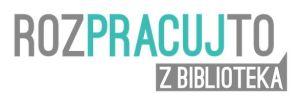 BIBLIOTEKA POMAGA BEZROBOTNYM W POSZUKIWANIU PRACYUDOSTĘPNIAMY BEZPŁATNIE SPRZĘT KOMPUTEROWYPOMAGAMY W WYSZUKIWANIU OFERT PRACYKAŻDY MOŻE LICZYĆ NA POMOC Z NASZEJ STRONY W OBSŁUDZE KOMPUTERA I KORZYSTANIU Z INTERNETUCHĘTNIE POMOŻEMY RÓWNIEŻ W PISANIU :CV ,  LISTU MOTYWACYJNEGOMOŻLIWOŚĆ BEZPŁATNEGO DRUKOWANIA DOKUMENTÓW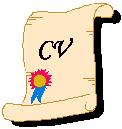 Z A P R A S Z A M Y !